What goes in the recycling bin?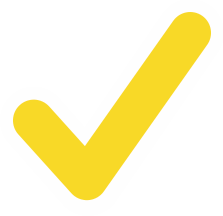           Empty of food, drink and other contents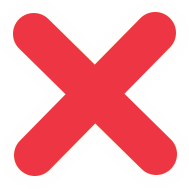 